Publicado en  el 31/03/2016 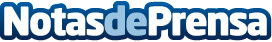 La reducción de la tasa de mortalidad en accidentes de tráfico en la Unión Europea durante el año 2015 se ralentizaEl último informe publicado por la Comisión Europea confirma que la UE sigue con la necesidad de incrementar los esfuerzos para recudir el número de accidentes de tráfico mortales en las carreteras europeas. A pesar de ser las más seguras del mundo, durante el 2015 solo se registraron un total de 5.500 accidentes mortales menos respecto al año 2010, una cifra que resalta la prioridad Datos de contacto:Nota de prensa publicada en: https://www.notasdeprensa.es/la-reduccion-de-la-tasa-de-mortalidad-en_1 Categorias: Internacional Sociedad Ciberseguridad http://www.notasdeprensa.es